Szczegółowy Opis Przedmiotu Zamówienia (SOPZ)III. Materiały promocyjne Źródło dofinansowania: „Podmiotowy System Finansowania usług rozwojowych w województwie podlaskim” Działanie 2.4 Adaptacja pracowników, przedsiębiorstw i przedsiębiorców do zmian Regionalnego Programu Operacyjnego Województwa Podlaskiego na lata 2014 – 2020Projekt graficzny powinien zawierać:a) w środkowej części: logo promocyjne Województwa Podlaskiego, napis: „Wojewódzki Urząd Pracy w Białymstoku” (w kolorze zielonym), b) w dolnej części ciąg znaków:- znak Funduszy Europejskich - barwy Rzeczypospolitej Polskiej - logo promocyjne Województwa Podlaskiego - znak Unii Europejskiej Zgodnie ze wzorem:Ciąg znaków – logo do umieszczenia na materiałach promocyjnych: 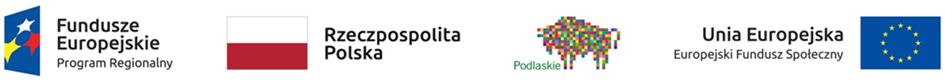 c) adresy stron: www.podlaskie.eu oraz www.wupbialystok.praca.gov.pl d) nazwę i adres zamawiającego: Wojewódzki Urząd Pracy w Białymstoku ul. Pogodna 2215-354 Białystoktel. 85 74 97 200e-mail: sekretariat@wup.wrotapodlasia.plProjekt graficzny (spójny na wszystkich materiałach promocyjnych) uzgodniony z Zamawiającym.	Informacje dodatkowe:Termin realizacji zamówienia: dwa (2) tygodnie od podpisania umowyZamawiający wymaga, aby oferowane materiały były fabrycznie nowe, pełnowartościowe, w pierwszym gatunku, nie mogą nosić znamion użytkowania i uszkodzeń zewnętrznych.Wykonawca zobowiązuje się do naniesienia znaków graficznych na materiałach promocyjnych zgodnie z szczegółowym opisem przedmiotu zamówienia.Zamawiający zastrzega sobie prawo do kontroli sposobu realizacji przedmiotu umowy na każdym jej etapie.Wykonawca wykona projekty graficzne przedmiotów zamówienia w ciągu 3 dni roboczych od momentu podpisania umowy i przekaże Zamawiającemu do akceptacji w formie elektronicznej w plikach programów źródłowych (EPS, AI, CDR, PDF, JPG) oraz w formacie PDF. Zamawiający niezwłocznie dokona akceptacji projektów lub przekaże uwagi do projektów, które Wykonawca zobowiązany będzie uwzględnić.Podczas realizacji zamówienia należy zapoznać się z Systemem Identyfikacji Wizualnej Województwa Podlaskiego, do pobrania na stronie:  https://www.wrotapodlasia.pl/resource/file/download-file/id.1223967), gdzie zdefiniowane są kolory użyte w logo Podlaskie oraz zasady stosowania, a także logo Regionalnego Programu Operacyjnego Województwa Podlaskiego na lata 2014 – 2020  („Księga identyfikacji wizualnej znaku marki Fundusze Europejskie i znaków programów polityki spójności na lata 2014-2020” oraz „Podręcznik wnioskodawcy i beneficjenta programów polityki spójności 2014-2020 w zakresie informacji i promocji”). Proces technologiczny związany z naniesieniem obowiązkowych oznaczeń (logo) nie może naruszać gwarancji producenta na materiały.Wykonawca dostarczy zamówione artykuły do Wojewódzkiego Urzędu Pracy w Białymstoku, ul. Pogodna 22 własnym transportem i na własny koszt. Wykonawca po dokonaniu nadruku na materiałach będących przedmiotem zamówienia przez Zamawiającego zapewni opakowanie materiałów w sposób pozwalający na zabezpieczenie ich przed czynnikami zewnętrznymi (w szczególności: kurz, wilgoć, wstrząsy).Sposób transportu oraz opakowanie artykułów muszą zapewniać zabezpieczenie przed uszkodzeniami. Za szkody powstałe z winy nienależytego opakowania oraz/lub transportu odpowiedzialność ponosi Wykonawca. Poszczególne części zamówienia zostaną dostarczone w opakowaniach zbiorczych dla tych części.Zaoferowana cena wykonania przedmiotu zamówienia powinna zawierać wszystkie koszty związane z realizacją usługi. Cenę należy wyrazić w jednostkach pieniężnych, tj. z dokładnością do dwóch miejsc po przecinku. Zaoferowana cena powinna zawierać cenę brutto. Cena brutto zawiera podatek VAT, który Wykonawca jest zobowiązany obliczyć zgodnie z obowiązującymi przepisami. W cenie oferty należy uwzględnić dowóz na miejsce przeznaczenia w ilościach i asortymencie określonym przez Zamawiającego do Wojewódzkiego Urzędu Pracy w Białymstoku, ul. Pogodna 22, 15-354 Białystok. Cenę jednostkową i całościową należy wpisać w odpowiednich wierszach tabeli pod poszczególnymi pozycjamiLp.Nazwa materiału promocyjnegoOpis produktuPrzykładowa grafikaLiczba Teczka promocyjna białaRozmiar 310mm x 220mm (po złożeniu) – tolerancja +/- 5%,Nakład: 500 szt. Materiał: kreda silk  350g/m2,Kolor: białyDruk 4 + 4 CMYKUszlachetnianie : Lakier dyspersyjny matowy 1+1Skrzydełko składaneLakier UV wybiórczo 1+0Sztancowanie z wykrojnika Pakowanie po 100 szt, na płasko w papier Opracowanie  projektu graficznego przez Wykonawcę według wytycznych przekazanych przez Zamawiającego (przykładowe zdjęcie obok).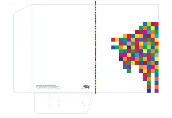 500 szt.Cena jednostkowa bruttoCena jednostkowa bruttoCena całkowita bruttoCena całkowita bruttoNotatnik A5 Format: A5 w pionie 148 x 210 mm(+/- 5 mm) Objętość: 144-196 stronPapier: offsetowy biały lub kremowy (chamois) minimalna gramatura papieru 100 g/m2, w kratkęnotes posiada gumkę do zamykania oraz z gumkę na długopis w kolorze okleiny Wykończenie: Blok notesu szyty oraz dodatkowo klejony, wzmocniony krepą, dwie tasiemki oraz kapitałka, zaokrąglenie narożników okładki, obszycie okładkiKieszeń na luźne notatki oraz specjalna sekcja na wpisane danych kontaktowych właściciela Okładka: z materiału skóropodobnego, matowa lub miękka lniana Kolory okładek: odcienie bieli lub szarości spójne z innymi materiałami promocyjnymi  lub inne po uzyskaniu zgody Zamawiającego. Przygotowanie projektu graficznego przez Wykonawcę według wytycznych Zamawiającego spójne z innymi materiałami promocyjnymiZnakowanie okładki: umożliwiające naniesienie logotypów zgodnych z Systemem Identyfikacji Wizualnej: logotyp Województwa Podlaskiego oraz Regionalnego Programu Operacyjnego Województwa Podlaskiego na lata 2014 – 2020 (RPO WP 2014 – 2020). Metoda znakowania: dobrana przez Wykonawcę w uzgodnieniu z Zamawiającym do rodzaju materiału; zapewniająca odpowiednią jakość, trwałość i czytelność (nadruk UV – kolorowy dotyczy logotypu Województwa Podlaskiego w części przedniej okładki; logo RPO WP 2014-2020, adresy stron: www.podlaskie.eu; www.wupbialystok.praca.gov.pl  nazwę i adres zamawiającego w części tylnej okładki 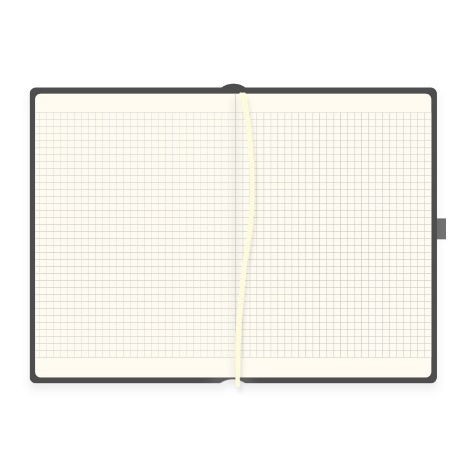 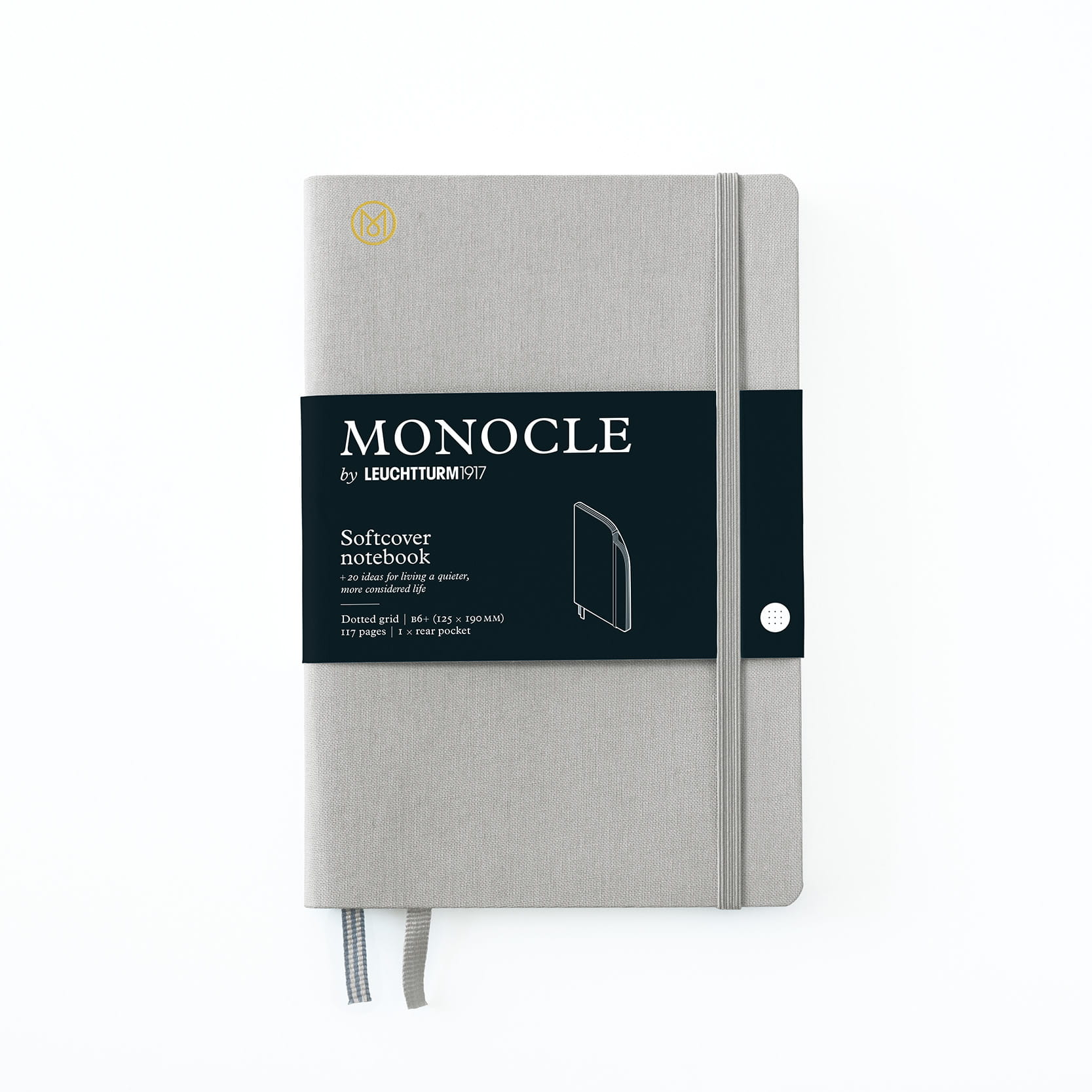 300 szt.Cena jednostkowa bruttoCena jednostkowa bruttoCena całkowita bruttoCena całkowita bruttoŚcianka tekstylna łukowaścianka łukowakonstrukcja składająca się z solidnych aluminiowych profili łączonych ze sobą na specjalne zatrzaski, na stelaż montowana jest tkanina z grafiką w jednej części (grafika nie jest łączona),ścianka wielokrotnego użytkumontaż bez użycia narzędzigrafika na tkaninie poliestrowej wysokogatunkowej utrwalenie grafiki metodą sublimacjimożliwość wielokrotnego prania i prasowania tkaninywydruk wysokiej rozdzielczości Wymiary:szerokość: 240 cm (+/- 10 cm)wysokość: 230 cm (+/- 10 cm)wzmocniona torba lub kufer do transportuGwarancja: minimum 24 miesiące od dnia zakupuPrzygotowanie projektu graficznego przez Wykonawcę po akceptacji  Zamawiającego zawierającego wielokrotnie powielone logo promocyjne Województwa Podlaskiego w wersji kolorowej i monochromatycznej oraz napisy „Wojewódzki Urząd Pracy w Białymstoku” (w kolorze zielonym), b) w dolnej części ciąg znaków:- znak Funduszy Europejskich - barwy Rzeczypospolitej Polskiej - logo promocyjne Województwa Podlaskiego - znak Unii Europejskiej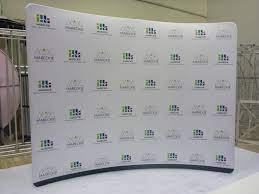 1 szt.Cena jednostkowa bruttoCena jednostkowa bruttoCena całkowita bruttoCena całkowita bruttoTorba papierowaBiała pionFormat dający możliwość spakowania do zamawianej torebki artykułów wskazanego formatu):- A4 pion, szerokość dna ok. 9 cm (tolerancja +/- 10%), nośność do 3 kg Lakierowanie/foliowanie: folia soft touch,Uchwyt – czarny sznurek – długość dostosowana do określonego formatu, Ø 5 mm (+/- 1 mm), uchwyty ze sznurka z końcówkami samoblokującymi, przewlekanego,  Rodzaj papieru – kreda mat o grubości minimalnej 200 g/m2,  Zadruk: na zewnętrznej stronie torebki według wzoru (kolorowa grafika po obu stronach torebki), strony wewnętrzne bez zadruku,Wzmocnienie dna i zakładki górnej, nadruk 4+0 offsetowy Kolor torby: białyLiczba: 300 szt.Torebka powinna być wykonana z najwyższą starannością i posiadać poniższe atrybuty:
- Zadruk torebki w jednolitym białym kolorze, 
- Nadruk powinien cechować się wysoką czytelnością (brak przesunięć i zniekształceń nadruku),
- Poszczególne części torebki muszą być ze sobą trwale połączone, nie odklejać się. Torebka ma być sklejona w dyskretny sposób – słabo widoczne miejsce klejenia krawędzi, brak zabrudzeń po kleju,- Rączki muszą być zamontowane w sposób zapobiegający samowolnemu wypadnięciu po uniesieniu obciążonej torebki, - Torebka musi być odporna na zarysowania, zadrapania wynikające z normalnego użytkowania – po potarciu torebki palcami nie zostają rysy i trwałe uszkodzenia, po dotyku nie zostają ślady odcisków.  Przygotowanie projektu graficznego przez Wykonawcę według wytycznych Zamawiającego (przykładowy wzór obok).Pakowane po 10 w zgrzewki foliowe w zamkniętych kartonach.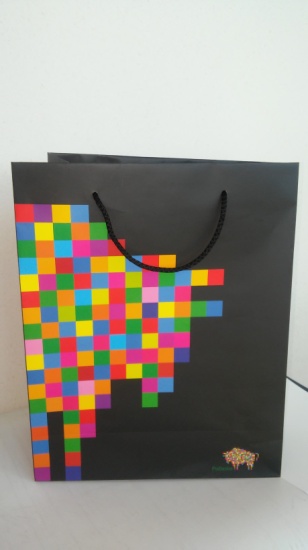 300 szt.Cena jednostkowa bruttoCena jednostkowa bruttoCena całkowita bruttoCena całkowita bruttoRoll-up dwustronny rozwijanyBaner stojący rozwijany (roll-up).kolorowy wydruk wysokiej rozdzielczości powlekana miękka tkanina wysokiej jakości wykonana z PVC, materiał o gładkiej powierzchni z czarną przekładką wewnętrzną, która blokuje przepuszczanie światła. Gramatura materiału to co najmniej 440 g/m2. Materiał odporny na rozerwania, dobrze znosi warunki atmosferyczne, wysokie i niskie temperatury, a także wystawienie na promieniowanie UVkaseta rolująca,aluminiowy maszt typu bungee,górna listwa zatrzaskowa z zaślepkami po bokach,elegancka kaseta bez nóżek typ łezka / delfin,boczne osłony z chromowanego plastiku,Wyposażenie:wzmocniona torba lub kufer do transportu (umożliwiająca łatwe pakowanie)Wymiary:•szerokość systemu 85 cm (+/- 10 cm),  •wysokość 200 cm (+/- 10 cm)Gwarancja: minimum 24 miesiące od dnia zakupuRoll-up musi być elegancki wytrzymały i solidnie wykonany.  Kolor: 4+0 full kolor CMYK Nadruk: w pełnym kolorze, treść nadruku zgodna z projektem uzgodnionym z Zamawiającym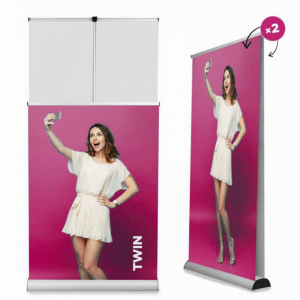 1 szt.Cena jednostkowa bruttoCena jednostkowa bruttoCena całkowita bruttoCena całkowita brutto